Please Print in BLOCK LETTERS    *Information Requested by Skate Canada and/or is required for Insurance Purposes and Income Tax ReceiptsDebit, Cash or Cheques made Payable to “Hamilton Skating Club”   Confirmations will not be sent out. No refunds.PLEASE NOTE: Pricing reflects statutory holidays.  No makeup sessions for statutory or personal holidays. Applications must be completed in full. Payment for the full amount must accompany the form. Incomplete application forms will not be accepted.  NSF cheques are subject to a $40.00 administration fee and are to be replaced by certified cheque, money order, debit or cash. RELEASEHaving read the brochure and listed terms and conditions, I hereby release the Hamilton Skating Club (HSC), its Directors, Officers and Coaches from any and all claims, actions, causes of actions, and damages resulting from personal injury, theft, accidents including those occurring while using the jumping harness or exercise or other loss however caused. I verify that the above information is true and correct to the best of my knowledge. I have read and agree to the Parent/Skater Code of Conduct and have discussed it with my child. Yes  No The skater/parent/guardian, hereby acknowledges and consents to the use of the skater’s name, biography and likeness on or in connection with any television or radio program, video/DVD, print media or the advertising and publicizing of such program as may be designated by Hamilton Skating Club and waives all rights to remuneration or otherwise in connection with the above.  If you have any concerns please see the office. Yes  No   I would like to receive information on the Hamilton Skating Club by Email.Signature of Parent / Guardian: ____________________________ Date: ___________________NOTICE OF COLLECTION STATEMENTYour privacy and the protection of your personal information is important to us. Your personal information is required to register you with Skate Canada in any capacity, including, without limitation, as a Skate Canada registrant, coach or in connection with your affiliation with a skating club or skating school and to administer various services, such as Skate Canada events. Your personal information may also be exchanged with Skate Canada affiliates, which includes your local skating club or skating school or provincial association or section. By submitting this form, you expressly provide your consent to the sharing of your personal information with Skate Canada and as described herein for purposes of registration nd receipt of national services delivered by Skate Canada. We adopt the 10 Fair Information Principles into our privacy program and employ reasonable measures to protect against unauthorized access, processing, disclosure, alteration, destruction or loss of your personal information. See Skate Canada Privacy Policy for more details.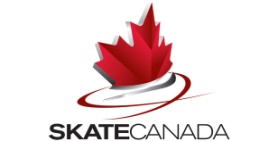 Hamilton Skating ClubRecreational Registration FormSPRING 2019Monday, April 8, 2019 to Sunday, June 9, 2019 CANSKATE, CanPower TeenSkate/Adult Learn To Skate Sessions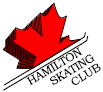 Skater InformationSkater InformationSkater InformationSkater InformationSkater InformationSkater InformationSkater InformationSkater InformationSkater InformationSkater InformationSkater InformationSkater InformationSkater InformationSkater InformationSkater InformationSkater InformationLast Name*Last Name*First Name*First Name*First Name*First Name*First Name*First Name*First Name*Gender   Male      FemaleBirth Date  (YYYY/MM/DD)* ___ ____ ____ ____ / ____ ____ / ____ ___Birth Date  (YYYY/MM/DD)* ___ ____ ____ ____ / ____ ____ / ____ ___Birth Date  (YYYY/MM/DD)* ___ ____ ____ ____ / ____ ____ / ____ ___Birth Date  (YYYY/MM/DD)* ___ ____ ____ ____ / ____ ____ / ____ ___Birth Date  (YYYY/MM/DD)* ___ ____ ____ ____ / ____ ____ / ____ ___Birth Date  (YYYY/MM/DD)* ___ ____ ____ ____ / ____ ____ / ____ ___Address Address Address Address Address Address Address Apt. / Unit Apt. / Unit Home Phone # (required)(             ) Home Phone # (required)(             ) Home Phone # (required)(             ) Home Phone # (required)(             ) Home Phone # (required)(             ) Mobile (Cell) #(             )Mobile (Cell) #(             )City City Postal Code (required)Postal Code (required)Postal Code (required)Postal Code (required)Postal Code (required)Postal Code (required)Postal Code (required)Medical Conditions (especially Severe Allergies)/ Special Needs  No   Yes  Specify: Medical Conditions (especially Severe Allergies)/ Special Needs  No   Yes  Specify: Medical Conditions (especially Severe Allergies)/ Special Needs  No   Yes  Specify: Medical Conditions (especially Severe Allergies)/ Special Needs  No   Yes  Specify: Medical Conditions (especially Severe Allergies)/ Special Needs  No   Yes  Specify: Medical Conditions (especially Severe Allergies)/ Special Needs  No   Yes  Specify: Medical Conditions (especially Severe Allergies)/ Special Needs  No   Yes  Specify: Name of (Primary) Parent / Guardian Information for skaters under 18 years old   Name of (Primary) Parent / Guardian Information for skaters under 18 years old   Name of (Primary) Parent / Guardian Information for skaters under 18 years old   Name of (Primary) Parent / Guardian Information for skaters under 18 years old   Name of (Primary) Parent / Guardian Information for skaters under 18 years old   Name of (Primary) Parent / Guardian Information for skaters under 18 years old   Name of (Primary) Parent / Guardian Information for skaters under 18 years old   Name of (Primary) Parent / Guardian Information for skaters under 18 years old   Emergency Contact (or Other Parent)Emergency Contact (or Other Parent)Emergency Contact (or Other Parent)Emergency Contact (or Other Parent)Emergency Contact (or Other Parent)Emergency Contact (or Other Parent)Emergency Contact (or Other Parent)Emergency Contact (or Other Parent)NameNameNameNameNameNameNameNameNameNameNameNameNameNameNameNameEmail Address*(required)Email Address*(required)Email Address*(required)Email Address*(required)Email Address*(required)Email Address*(required)Email Address*(required)Home Phone # * (required)(             )Home Phone # * (required)(             )Home Phone # * (required)(             )Home Phone # * (required)(             )Home Phone # * (required)(             )Relationship to Skater Mother   Father  Guardian  Other _____________________________________Relationship to Skater Mother   Father  Guardian  Other _____________________________________Relationship to Skater Mother   Father  Guardian  Other _____________________________________Relationship to Skater Mother   Father  Guardian  Other _____________________________________Relationship to Skater Mother   Father  Guardian  Other _____________________________________Relationship to Skater Mother   Father  Guardian  Other _____________________________________Relationship to Skater Mother   Father  Guardian  Other _____________________________________Relationship to Skater Mother   Father  Guardian  Other _____________________________________Relationship to Skater Mother   Father  Guardian  Other _____________________________________Relationship to Skater Mother   Father  Guardian  Other _____________________________________Relationship to Skater Mother   Father  Guardian  Other _____________________________________Relationship to Skater Mother   Father  Guardian  Other _____________________________________Relationship to Skater Mother   Father  Guardian  Other _____________________________________Relationship to Skater Mother   Father  Guardian  Other _____________________________________Relationship to Skater Mother   Father  Guardian  Other _____________________________________Relationship to Skater Mother   Father  Guardian  Other _____________________________________Skate Canada Membership Information Skate Canada Membership Information Skate Canada Membership Information Skate Canada Membership Information Skate Canada Membership Information Skate Canada Membership Information Skate Canada Membership Information Skate Canada Membership Information Skate Canada Membership Information Skate Canada Membership Information Skate Canada Membership Information Skate Canada Membership Information Skate Canada Membership Information Skate Canada Membership Information Skate Canada Membership Information Skate Canada Membership Information Skate Canada # Skate Canada # Skate Canada # Skate Canada # Skate Canada # Skate Canada # Last CanSkate Badge # ReceivedLast CanSkate Badge # ReceivedLast CanSkate Badge # ReceivedLast CanSkate Badge # ReceivedLast CanSkate Badge # ReceivedLast CanSkate Badge # ReceivedPrivate Coach (if Applicable)Private Coach (if Applicable)Private Coach (if Applicable)Private Coach (if Applicable)Membership Status     Please state the last club that your child was registered with as of Sept. 2018:      Hamilton Skating Club    Other ___________________________________________ Existing Member – The skater’s Skate Canada membership is with Hamilton Skating Club.  ** If the skater also goes to another club, HSC may not be your home club.  New Member – You are a new skater if you have not previously taken lessons with a Skate Canada Affiliated Club.  *Skate Canada Fee must be paidMembership Status     Please state the last club that your child was registered with as of Sept. 2018:      Hamilton Skating Club    Other ___________________________________________ Existing Member – The skater’s Skate Canada membership is with Hamilton Skating Club.  ** If the skater also goes to another club, HSC may not be your home club.  New Member – You are a new skater if you have not previously taken lessons with a Skate Canada Affiliated Club.  *Skate Canada Fee must be paidMembership Status     Please state the last club that your child was registered with as of Sept. 2018:      Hamilton Skating Club    Other ___________________________________________ Existing Member – The skater’s Skate Canada membership is with Hamilton Skating Club.  ** If the skater also goes to another club, HSC may not be your home club.  New Member – You are a new skater if you have not previously taken lessons with a Skate Canada Affiliated Club.  *Skate Canada Fee must be paidMembership Status     Please state the last club that your child was registered with as of Sept. 2018:      Hamilton Skating Club    Other ___________________________________________ Existing Member – The skater’s Skate Canada membership is with Hamilton Skating Club.  ** If the skater also goes to another club, HSC may not be your home club.  New Member – You are a new skater if you have not previously taken lessons with a Skate Canada Affiliated Club.  *Skate Canada Fee must be paidMembership Status     Please state the last club that your child was registered with as of Sept. 2018:      Hamilton Skating Club    Other ___________________________________________ Existing Member – The skater’s Skate Canada membership is with Hamilton Skating Club.  ** If the skater also goes to another club, HSC may not be your home club.  New Member – You are a new skater if you have not previously taken lessons with a Skate Canada Affiliated Club.  *Skate Canada Fee must be paidMembership Status     Please state the last club that your child was registered with as of Sept. 2018:      Hamilton Skating Club    Other ___________________________________________ Existing Member – The skater’s Skate Canada membership is with Hamilton Skating Club.  ** If the skater also goes to another club, HSC may not be your home club.  New Member – You are a new skater if you have not previously taken lessons with a Skate Canada Affiliated Club.  *Skate Canada Fee must be paidMembership Status     Please state the last club that your child was registered with as of Sept. 2018:      Hamilton Skating Club    Other ___________________________________________ Existing Member – The skater’s Skate Canada membership is with Hamilton Skating Club.  ** If the skater also goes to another club, HSC may not be your home club.  New Member – You are a new skater if you have not previously taken lessons with a Skate Canada Affiliated Club.  *Skate Canada Fee must be paidMembership Status     Please state the last club that your child was registered with as of Sept. 2018:      Hamilton Skating Club    Other ___________________________________________ Existing Member – The skater’s Skate Canada membership is with Hamilton Skating Club.  ** If the skater also goes to another club, HSC may not be your home club.  New Member – You are a new skater if you have not previously taken lessons with a Skate Canada Affiliated Club.  *Skate Canada Fee must be paidMembership Status     Please state the last club that your child was registered with as of Sept. 2018:      Hamilton Skating Club    Other ___________________________________________ Existing Member – The skater’s Skate Canada membership is with Hamilton Skating Club.  ** If the skater also goes to another club, HSC may not be your home club.  New Member – You are a new skater if you have not previously taken lessons with a Skate Canada Affiliated Club.  *Skate Canada Fee must be paidMembership Status     Please state the last club that your child was registered with as of Sept. 2018:      Hamilton Skating Club    Other ___________________________________________ Existing Member – The skater’s Skate Canada membership is with Hamilton Skating Club.  ** If the skater also goes to another club, HSC may not be your home club.  New Member – You are a new skater if you have not previously taken lessons with a Skate Canada Affiliated Club.  *Skate Canada Fee must be paidMembership Status     Please state the last club that your child was registered with as of Sept. 2018:      Hamilton Skating Club    Other ___________________________________________ Existing Member – The skater’s Skate Canada membership is with Hamilton Skating Club.  ** If the skater also goes to another club, HSC may not be your home club.  New Member – You are a new skater if you have not previously taken lessons with a Skate Canada Affiliated Club.  *Skate Canada Fee must be paidMembership Status     Please state the last club that your child was registered with as of Sept. 2018:      Hamilton Skating Club    Other ___________________________________________ Existing Member – The skater’s Skate Canada membership is with Hamilton Skating Club.  ** If the skater also goes to another club, HSC may not be your home club.  New Member – You are a new skater if you have not previously taken lessons with a Skate Canada Affiliated Club.  *Skate Canada Fee must be paidMembership Status     Please state the last club that your child was registered with as of Sept. 2018:      Hamilton Skating Club    Other ___________________________________________ Existing Member – The skater’s Skate Canada membership is with Hamilton Skating Club.  ** If the skater also goes to another club, HSC may not be your home club.  New Member – You are a new skater if you have not previously taken lessons with a Skate Canada Affiliated Club.  *Skate Canada Fee must be paidMembership Status     Please state the last club that your child was registered with as of Sept. 2018:      Hamilton Skating Club    Other ___________________________________________ Existing Member – The skater’s Skate Canada membership is with Hamilton Skating Club.  ** If the skater also goes to another club, HSC may not be your home club.  New Member – You are a new skater if you have not previously taken lessons with a Skate Canada Affiliated Club.  *Skate Canada Fee must be paidMembership Status     Please state the last club that your child was registered with as of Sept. 2018:      Hamilton Skating Club    Other ___________________________________________ Existing Member – The skater’s Skate Canada membership is with Hamilton Skating Club.  ** If the skater also goes to another club, HSC may not be your home club.  New Member – You are a new skater if you have not previously taken lessons with a Skate Canada Affiliated Club.  *Skate Canada Fee must be paidMembership Status     Please state the last club that your child was registered with as of Sept. 2018:      Hamilton Skating Club    Other ___________________________________________ Existing Member – The skater’s Skate Canada membership is with Hamilton Skating Club.  ** If the skater also goes to another club, HSC may not be your home club.  New Member – You are a new skater if you have not previously taken lessons with a Skate Canada Affiliated Club.  *Skate Canada Fee must be paidSession RegistrationSession RegistrationSession RegistrationSession RegistrationSession RegistrationSession RegistrationSession RegistrationSession RegistrationSession RegistrationSession RegistrationSession RegistrationSession RegistrationSession RegistrationSession RegistrationSession RegistrationSession RegistrationSessionSessionSessionPlease select  Please select  Please select  Please select  Please select  Please select  Please select  Please select  Please select  Please select  Please select  Please select  PreSchool/PRECanSKATE (Ages 4-5)PreSchool/PRECanSKATE (Ages 4-5)PreSchool/PRECanSKATE (Ages 4-5)PreSchool/PRECanSKATE (Ages 4-5)PreSchool/PRECanSKATE (Ages 4-5) Sat 10:00 am – 10:30 am Sat 10:00 am – 10:30 am Sat 10:00 am – 10:30 am Sat 10:00 am – 10:30 am Sat 10:00 am – 10:30 am Sat 10:00 am – 10:30 am $150.00 $150.00 $150.00 $150.00 $150.00PreSchool/PRECanSKATE (Ages 4-5)PreSchool/PRECanSKATE (Ages 4-5)PreSchool/PRECanSKATE (Ages 4-5)PreSchool/PRECanSKATE (Ages 4-5)PreSchool/PRECanSKATE (Ages 4-5) Sun 10:15 am – 10:45 am Sun 10:15 am – 10:45 am Sun 10:15 am – 10:45 am Sun 10:15 am – 10:45 am Sun 10:15 am – 10:45 am Sun 10:15 am – 10:45 am $150.00 $150.00 $150.00 $150.00 $150.00CanSkate    *Ages 5 – 10CanSkate    *Ages 5 – 10CanSkate    *Ages 5 – 10CanSkate    *Ages 5 – 10SPRING 2019:Monday, April 8, 2019 to Sunday, June 9, 2019SPRING 2019:Monday, April 8, 2019 to Sunday, June 9, 2019SPRING 2019:Monday, April 8, 2019 to Sunday, June 9, 2019SPRING 2019:Monday, April 8, 2019 to Sunday, June 9, 2019SPRING 2019:Monday, April 8, 2019 to Sunday, June 9, 2019SPRING 2019:Monday, April 8, 2019 to Sunday, June 9, 2019SPRING 2019:Monday, April 8, 2019 to Sunday, June 9, 2019SPRING 2019:Monday, April 8, 2019 to Sunday, June 9, 2019SPRING 2019:Monday, April 8, 2019 to Sunday, June 9, 2019SPRING 2019:Monday, April 8, 2019 to Sunday, June 9, 2019SPRING 2019:Monday, April 8, 2019 to Sunday, June 9, 2019Canskate Stages 1 – 6Canskate Stages 1 – 6Canskate Stages 1 – 6Canskate Stages 1 – 6 Monday  5:30 pm – 6:10 pm                    $165.00 Monday  5:30 pm – 6:10 pm                    $165.00 Monday  5:30 pm – 6:10 pm                    $165.00 Monday  5:30 pm – 6:10 pm                    $165.00 Monday  5:30 pm – 6:10 pm                    $165.00 Monday  5:30 pm – 6:10 pm                    $165.00 Monday  5:30 pm – 6:10 pm                    $165.00 Monday  5:30 pm – 6:10 pm                    $165.00 Monday  5:30 pm – 6:10 pm                    $165.00 Monday  5:30 pm – 6:10 pm                    $165.00 Monday  5:30 pm – 6:10 pm                    $165.00Canskate Stages 1 – 3Canskate Stages 1 – 3Canskate Stages 1 – 3Canskate Stages 1 – 3 Tues   6:15 pm – 6:55 pm                         $215.00 Tues   6:15 pm – 6:55 pm                         $215.00 Tues   6:15 pm – 6:55 pm                         $215.00 Tues   6:15 pm – 6:55 pm                         $215.00 Tues   6:15 pm – 6:55 pm                         $215.00 Tues   6:15 pm – 6:55 pm                         $215.00 Tues   6:15 pm – 6:55 pm                         $215.00 Tues   6:15 pm – 6:55 pm                         $215.00 Tues   6:15 pm – 6:55 pm                         $215.00 Tues   6:15 pm – 6:55 pm                         $215.00 Tues   6:15 pm – 6:55 pm                         $215.00Canskate Stage 4-6; & GroupSTAR 1-3Canskate Stage 4-6; & GroupSTAR 1-3Canskate Stage 4-6; & GroupSTAR 1-3Canskate Stage 4-6; & GroupSTAR 1-3 Tues 7:00 pm – 7:45 pm                           $215.00 Tues 7:00 pm – 7:45 pm                           $215.00 Tues 7:00 pm – 7:45 pm                           $215.00 Tues 7:00 pm – 7:45 pm                           $215.00 Tues 7:00 pm – 7:45 pm                           $215.00 Tues 7:00 pm – 7:45 pm                           $215.00 Tues 7:00 pm – 7:45 pm                           $215.00 Tues 7:00 pm – 7:45 pm                           $215.00 Tues 7:00 pm – 7:45 pm                           $215.00 Tues 7:00 pm – 7:45 pm                           $215.00 Tues 7:00 pm – 7:45 pm                           $215.00Canskate Stages 1 – 6Canskate Stages 1 – 6Canskate Stages 1 – 6Canskate Stages 1 – 6 Friday   5:30 pm – 6:10 pm                      $190.00 Friday   5:30 pm – 6:10 pm                      $190.00 Friday   5:30 pm – 6:10 pm                      $190.00 Friday   5:30 pm – 6:10 pm                      $190.00 Friday   5:30 pm – 6:10 pm                      $190.00 Friday   5:30 pm – 6:10 pm                      $190.00 Friday   5:30 pm – 6:10 pm                      $190.00 Friday   5:30 pm – 6:10 pm                      $190.00 Friday   5:30 pm – 6:10 pm                      $190.00 Friday   5:30 pm – 6:10 pm                      $190.00 Friday   5:30 pm – 6:10 pm                      $190.00Canskate Stages 1 – 3Canskate Stages 4 - 6Canskate Stages 1 – 3Canskate Stages 4 - 6Canskate Stages 1 – 3Canskate Stages 4 - 6Canskate Stages 1 – 3Canskate Stages 4 - 6 Sat 10:45 am – 11:25am                           $190.00 Sat 11:30 am – 12:15pm                          $190.00 Sat 10:45 am – 11:25am                           $190.00 Sat 11:30 am – 12:15pm                          $190.00 Sat 10:45 am – 11:25am                           $190.00 Sat 11:30 am – 12:15pm                          $190.00 Sat 10:45 am – 11:25am                           $190.00 Sat 11:30 am – 12:15pm                          $190.00 Sat 10:45 am – 11:25am                           $190.00 Sat 11:30 am – 12:15pm                          $190.00 Sat 10:45 am – 11:25am                           $190.00 Sat 11:30 am – 12:15pm                          $190.00 Sat 10:45 am – 11:25am                           $190.00 Sat 11:30 am – 12:15pm                          $190.00 Sat 10:45 am – 11:25am                           $190.00 Sat 11:30 am – 12:15pm                          $190.00 Sat 10:45 am – 11:25am                           $190.00 Sat 11:30 am – 12:15pm                          $190.00 Sat 10:45 am – 11:25am                           $190.00 Sat 11:30 am – 12:15pm                          $190.00 Sat 10:45 am – 11:25am                           $190.00 Sat 11:30 am – 12:15pm                          $190.00Canskate Stages 1 – 3Canskate Stages 4 - 6Canskate Stages 1 – 3Canskate Stages 4 - 6Canskate Stages 1 – 3Canskate Stages 4 - 6Canskate Stages 1 – 3Canskate Stages 4 - 6 Sat 10:45 am – 11:25am                           $190.00 Sat 11:30 am – 12:15pm                          $190.00 Sat 10:45 am – 11:25am                           $190.00 Sat 11:30 am – 12:15pm                          $190.00 Sat 10:45 am – 11:25am                           $190.00 Sat 11:30 am – 12:15pm                          $190.00 Sat 10:45 am – 11:25am                           $190.00 Sat 11:30 am – 12:15pm                          $190.00 Sat 10:45 am – 11:25am                           $190.00 Sat 11:30 am – 12:15pm                          $190.00 Sat 10:45 am – 11:25am                           $190.00 Sat 11:30 am – 12:15pm                          $190.00 Sat 10:45 am – 11:25am                           $190.00 Sat 11:30 am – 12:15pm                          $190.00 Sat 10:45 am – 11:25am                           $190.00 Sat 11:30 am – 12:15pm                          $190.00 Sat 10:45 am – 11:25am                           $190.00 Sat 11:30 am – 12:15pm                          $190.00 Sat 10:45 am – 11:25am                           $190.00 Sat 11:30 am – 12:15pm                          $190.00 Sat 10:45 am – 11:25am                           $190.00 Sat 11:30 am – 12:15pm                          $190.00TeenSkate / Adult Skate TeenSkate / Adult Skate TeenSkate / Adult Skate TeenSkate / Adult Skate  Sat 11:30 pm – 12:15 pm                         $190.00 Sat 11:30 pm – 12:15 pm                         $190.00 Sat 11:30 pm – 12:15 pm                         $190.00 Sat 11:30 pm – 12:15 pm                         $190.00 Sat 11:30 pm – 12:15 pm                         $190.00 Sat 11:30 pm – 12:15 pm                         $190.00 Sat 11:30 pm – 12:15 pm                         $190.00 Sat 11:30 pm – 12:15 pm                         $190.00 Sat 11:30 pm – 12:15 pm                         $190.00 Sat 11:30 pm – 12:15 pm                         $190.00 Sat 11:30 pm – 12:15 pm                         $190.00TeenSkate / Adult Skate TeenSkate / Adult Skate TeenSkate / Adult Skate TeenSkate / Adult Skate  Sat 11:30 pm – 12:15 pm                         $190.00 Sat 11:30 pm – 12:15 pm                         $190.00 Sat 11:30 pm – 12:15 pm                         $190.00 Sat 11:30 pm – 12:15 pm                         $190.00 Sat 11:30 pm – 12:15 pm                         $190.00 Sat 11:30 pm – 12:15 pm                         $190.00 Sat 11:30 pm – 12:15 pm                         $190.00 Sat 11:30 pm – 12:15 pm                         $190.00 Sat 11:30 pm – 12:15 pm                         $190.00 Sat 11:30 pm – 12:15 pm                         $190.00 Sat 11:30 pm – 12:15 pm                         $190.00Canskate Stage 4-6; & GroupSTAR 1-3Canskate Stage 4-6; & GroupSTAR 1-3Canskate Stage 4-6; & GroupSTAR 1-3Canskate Stage 4-6; & GroupSTAR 1-3 Sun  9:30 am – 10:10 am                          $190.00 Sun  9:30 am – 10:10 am                          $190.00 Sun  9:30 am – 10:10 am                          $190.00 Sun  9:30 am – 10:10 am                          $190.00 Sun  9:30 am – 10:10 am                          $190.00 Sun  9:30 am – 10:10 am                          $190.00 Sun  9:30 am – 10:10 am                          $190.00 Sun  9:30 am – 10:10 am                          $190.00 Sun  9:30 am – 10:10 am                          $190.00 Sun  9:30 am – 10:10 am                          $190.00 Sun  9:30 am – 10:10 am                          $190.00Canskate Stages 1 – 3Canskate Stages 1 – 3Canskate Stages 1 – 3Canskate Stages 1 – 3 Sun 11:00 am – 11:40 am                         $190.00 Sun 11:00 am – 11:40 am                         $190.00 Sun 11:00 am – 11:40 am                         $190.00 Sun 11:00 am – 11:40 am                         $190.00 Sun 11:00 am – 11:40 am                         $190.00 Sun 11:00 am – 11:40 am                         $190.00 Sun 11:00 am – 11:40 am                         $190.00 Sun 11:00 am – 11:40 am                         $190.00 Sun 11:00 am – 11:40 am                         $190.00 Sun 11:00 am – 11:40 am                         $190.00 Sun 11:00 am – 11:40 am                         $190.00CanPowerSkateCanPowerSkateCanPowerSkateCanPowerSkate Sun 11:45 am – 12:30 pm                        $190.00 Sun 11:45 am – 12:30 pm                        $190.00 Sun 11:45 am – 12:30 pm                        $190.00 Sun 11:45 am – 12:30 pm                        $190.00 Sun 11:45 am – 12:30 pm                        $190.00 Sun 11:45 am – 12:30 pm                        $190.00 Sun 11:45 am – 12:30 pm                        $190.00 Sun 11:45 am – 12:30 pm                        $190.00 Sun 11:45 am – 12:30 pm                        $190.00 Sun 11:45 am – 12:30 pm                        $190.00 Sun 11:45 am – 12:30 pm                        $190.00SubTOTAL Administration Fee : Spring 2019+ $25Skate Canada Fee (Sept 1 – Aug 30) includes Safe Sport fee*Renewed every September+ $40 (if not paid in fall/winter)TotalOffice Use OnlyOffice Use OnlyPayeePayeeCheque # / Debit                   Date                                     AmountCheque # / Debit                   Date                                     AmountComments: Comments: 